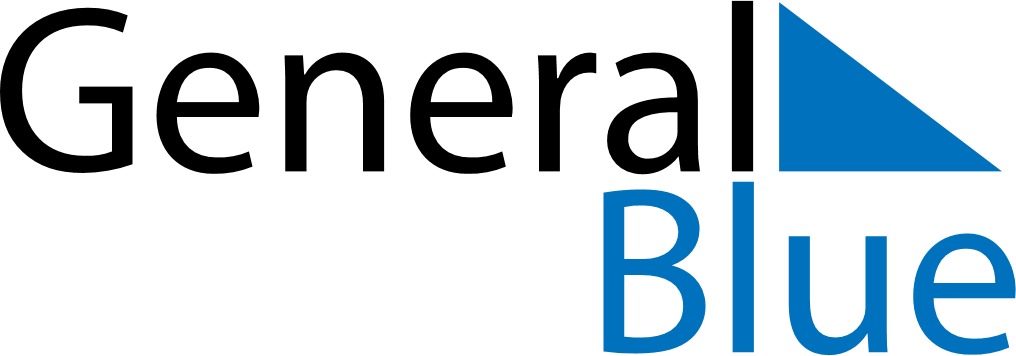 December 2208December 2208December 2208December 2208December 2208SundayMondayTuesdayWednesdayThursdayFridaySaturday12345678910111213141516171819202122232425262728293031